		        Karanganyar, 18 Agustus  2022Nomor	:	300 / .3/ VIII /2022	 Sifat		:	Penting	Lampiran 	:	1 (satu) lembar  							Perihal    	:	Laporan Kejadian Dengan hormat, Menindaklanjuti surat dari Lurah Bolong Nomor : 363/153/VIII/2022 tanggal 16 Agustus  2022 perihal Laporan Kejadian Bencana angin kencang. Bersama ini kami laporkan kejadian sebagai berikut :Jenis Kejadian Angin kencangTanggal/Waktu KejadianSenin, 15 Agustus 2022 sekitar pukul 18.00 WIBLokasiLingkungan Seneng Kelurahan Bolong Kecamatan Karanganyar.Kronologi Hujan disertai angin kencang yang terjadi menyebabkan atap dapur dan kandang sapi milik warga megalami kerusakan akibat tertimba pohon.Korban/kerugianKamidi alamat Bandul RT 03/01 Seneng Kelurahan Bolong                 Atap dapur dan kandang sapi mengalami kerusakanLangkah-langkah yang diambil :Melakukan Koordinasi dengan aparat Kelurahan terkait untuk diadakan tindaklanjutMelaporkan kejadian ke Dinas terkait untuk segera ditanganiBergotong royong bersama warga membantu korban yang mengalami bencana. (foto terlampir)Demikian laporan kami untuk menjadikan periksa.CAMAT KARANGANYARBagus Tri Sarjono, S.T.P., M.SiPembinaNIP. 19650412 198811 1 001Tembusan Kepada Yth :Kepala BPBD Kabupaten KaranganyarKepala Dinas Sosial Kabupaten KaranganyarKetua PMI Kabupaten KaranganyarArsip.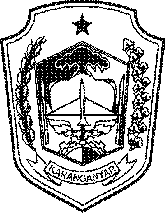 PEMERINTAH KABUPATEN KARANGANYARKECAMATAN KARANGANYARAlamat Jl. Lawu   Karanganyar  Telp. (0271) 495030 Website –- E-Mail : karanganyar@karanganyarkab.go.id Kode Pos 57711